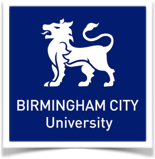 School of English Reading List 2019/20In semester one in the School of English, you will be studying the three modules listed below. You will be provided with a core text book for each of these modules from the School. You will have full access to the library resources where you will find access to the texts listed against each module.Literature, Drama and OriginFoundations of LanguageFoundations of Creative Writing Below are details of the essential or recommended reading lists and links to Reading Lists Online, the BCU reading list system, through which you will be able to identify and locate texts in the library or through our library resources. Once you are enrolled as a student, you will have full access to the library. It is recommended that you use the lists here as a guide only as these may change, but the reading lists available online will be the most up to date and will not alter. You are welcome to augment these lists with your independent reading and we will always encourage students to go beyond the set reading lists and find other forms of literature to help support your studies. All reading is supplemented by additional online learning resources delivered via our virtual learning environment Moodle.For semester 2 modules, reading lists will be made available once module choices are completed, which usually happens at midway through semester 1.  1) Literature, Drama and Origin – EGL4050 - https://bcu.keylinks.org/#/list/1773 Text provided by SchoolPoplawski, Paul. 2008. English Literature in Context. Cambridge: Cambridge University Press.Essential reading Behn, Aphra. 1999. Oroonoko, The Rover and other works. Harmondsworth: Penguin Classics Dickens, Charles. 2008. Great Expectations. Oxford: Oxford World’s Classics.  Shakespeare, William. 2011. Julius Caesar, ed. Eric Rasmussen and Jonathan Bate. London: Palgrave Macmillan. Showalter, Elaine. ed. 1993. Daughters of Decadence: Women Writers of the Fin-de-Siècle. London: Virago. Sophocles, 2003. The Theban Plays. Harmondsworth: Penguin Classics.  Recommended Edgar, David. 2009. How Plays Work. London: Nick Hern.  Pickering, Kenneth. 2005. Key Concepts in Drama and Performance. Basingstoke: Palgrave Macmillan.  Shepherd, Simon. 2004. Drama/Theatre/Performance. London: Routledge.  2) Foundations of Language – EGL4046 - https://bcu.keylinks.org/#/list/1768 Text provided by SchoolMerrison, Andrew, et al 2014. Introducing Language in Use: A Coursebook (2nd edition). Oxon: Routledge.Recommended readingBirner, Betty. 2012. An Introduction to Pragmatics. Chichester: Wiley-Blackwell. Cutting, Joan. 2014. Pragmatics: A Resource Book for Student. Oxon: Routledge. Crystal, David. 2010. The Cambridge Encyclopaedia of Language. Cambridge: Cambridge University PressDurant, Alan. 2009. Language and Media. Oxon: Routledge. Fasold, Ralph, and Jeff Connor-Linton. 2014. An Introduction to Language and Linguistics. Cambridge: Cambridge University Press. Galloway, Nicola, and Heath Rose. 2015. Introducing Global Englishes. Oxon: Routledge.Jenkins, Jennifer. 2014. Global Englishes (3rd edition). Oxon: Routledge.McGregor, William. 2009. Linguistics: An Introduction. London: Continuum. Meyerhoff, Miriam. 2011. An Introduction to Sociolinguistics (2nd edition). Oxon: Routledge.Page, Ruth, David Baron, Johann W. Unger, and Michele Zappavigna. 2014. Researching Language and Social Media: A Student Guide. Oxon: Routledge. Saxton, Matthew. 2010. Child Language Acquisition and Development. London: Sage. Wardhaugh, Ronald, and Janet M. Fuller. 2014. An Introduction to Sociolinguistics. London: Blackwell. Warren, Paul. 2012. Introducing Psycholinguistics. Cambridge: Cambridge University Press.3) Foundations of Creative Writing – EGL4045 - https://bcu.keylinks.org/#/list/1767 Text provided by SchoolMorley, David. 2007. The Cambridge Introduction to Creative Writing. Cambridge: Cambridge University Press.Essential ReadingBell, Julia & Magrs, Paul, eds. 2001. The Creative Writing Coursebook: Forty Writers Share Advice and Exercises for Poetry and Prose. London: Macmillan.168-194.Berry, Liz, ‘Birmingham Roller’. Available from: https://www.youtube.com/watch?v=zFujDNTBj1Q Bray, Carys. 2012. ‘Sweet Home’, Sweet Home. Cromer: Salt.Cowan, Andrew. 2011. The Art of Writing Fiction. Harlow: Longman.Goldberg, Natalie. 1986. Writing Down the Bones. Boston: Shambhala. 19-22.Horowitz, Alexandra. 2013 On Looking. London: Simon & Schuster. 1-16.Kleon, Austin. 2010. Newspaper Blackout. New York: Harper Perennial.Lawrence, Anna. 2014. ‘Night thickened and from the north, snowflakes’. (Not published: PDF of different drafts provided)Maitland, Sara. 2013. Moss Witch and Other Stories. Manchester: Comma.O’Brien, Tim. 1990. ‘The Things They Carried’, The Things They Carried. London: Collins.Proulx, Annie. 1994. The Shipping News. London: Fourth Estate.Smith, Hazel. 2005. The Writing Experiment: Strategies for Innovative Creative Writing. Crows Nest, N.S.W.: Allen & Unwin.Stevens, Wallace. 1982. ‘Disillusionment of Ten O’Clock’, in Kenneth Koch & Kate Farrell, Sleeping on the Wing. New York: Vintage, 1982.Tatar, Maria. 1999. The Classic Fairy Tales. New York: Norton.